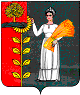 ПОСТАНОВЛЕНИЕАДМИНИСТРАЦИИ СЕЛЬСКОГО ПОСЕЛЕНИЯ ВЕРХНЕМАТРЕНСКИЙ СЕЛЬСОВЕТ ДОБРИНСКОГО МУНИЦИПАЛЬНОГО РАЙОНА ЛИПЕЦКОЙ ОБЛАСТИ19.02.2021 г.                    с.Верхняя Матренка                                      № 12О подготовке и проведении мероприятий по предупреждению и ликвидации последствий чрезвычайных ситуаций при пропуске весеннего паводка в 2021 году         В соответствии с Федеральными законами Российской Федерации  от 21.12.1994 г. № 68-ФЗ «О защите населения и территорий от чрезвычайных ситуаций природного и техногенного характера», №131-ФЗ от 06.10.2003 г. «Об общих принципах организации местного самоуправления в  РФ», в целях предупреждения несчастных случаев, своевременной и качественной подготовки плотин  к пропуску льда в период весеннего паводка 2019 г., руководствуясь Уставом сельского поселения Верхнематренский сельсовет, администрация сельского поселенияПОСТАНОВЛЯЕТ: 1.Для организации работ по борьбе с паводковыми водами утвердить состав противопаводковой комиссии сельского поселения (приложение № 1).2. Утвердить прилагаемый план мероприятий по подготовке и проведению весеннего паводка 2021 года (приложение № 2).3.Директору МБОУ СОШ с.Верхняя Матрёнка Перовой Л.В. - ознакомить всех учителей  и учащихся с инструкцией по соблюдению ТБ во время весеннего паводка.-на уроках ОБЖ  и на классных часах  провести тренировочные занятия по спасению людей, попавших в воду и оказанию первой доврачебной помощи. На уроках ОБЖ провести дополнительно к программе следующие темы:«Действия при  эвакуации населения из зон затопления».«Защита личного и общественного имущества от паводковых вод».«Спасение утопающих на водах».«Первая доврачебная помощь при переохлаждении организма».      -  в младших классах  проводить викторины, диспуты, беседы о весне. Оформить стенды с наглядными пособиями по правилам поведения и мерам безопасности в паводковый период.    4. Руководителям учреждений: директору МБОУ СОШ Перовой Л.В., заведующей Верхнематренским СДК Зикевской О.А., директору ОГБУ «Верхне-Матренский дом-интернат малой вместимости» Жаворонковой Н.А., управляющему п/у им. Фрунзе ООО «Добрыня» Крутских В.М.- организовать работу по ремонту и очистке крыш от снега, сбиванию наросших сосулек в теплое время зимы- организовать допуск к работам повышенной опасности.  Перед работой на высоте провести инструктаж5. Обязать управляющего п/у им.Фрунзе ООО «Добрыня» В.М.Крутских- по требованию сельской противопаводковой комиссии выделять необходимую технику, транспортные, погрузочные, землеройные машины, обеспечить их необходимым количеством горючего и материалов;6. Специалисту администрации Матушкиной Е.В. довести до сведения населения телефон ЕДДС (2-19-00), ОПСП с.Ср.Матрёнка (3-43-17), сельской администрации (3-33-66)7.Утвердить план мероприятий, необходимых для охраны источников водоснабжения от загрязнений во время паводка (приложение №3)8. Контроль за исполнением данного Постановления возложить на главу администрации Жаворонкову Н.В..Глава администрациисельского поселенияВерхнематренский сельсовет                                                Н.В.Жаворонкова                                                                                        Приложение № 1                                                                                                                                                                                                                                                         к постановлению администрации                                                                                                                                               сельского поселения                                                                       Верхнематренский сельсовет                                                                   от 19.02.2021 г. № 12СОСТАВпротивопаводковой комиссии сельского поселения Верхнематренский сельсоветПредседатель комиссииЖаворонкова Н.В.– глава администрации сельского поселенияЧлены комиссии:Крутских В.М. – управляющий п/у им. Фрунзе ООО «Добрыня»Фадин Н.В. – главный инженер п/у им. Фрунзе ООО «Добрыня»Расторгуев В.С. – преподаватель-организатор ОБЖ МБОУ СОШ с.Верхняя МатрёнкаГубина Е.В. – медсестра Верхнематренского ООВП                                                                                                                                                                                                                Приложение № 2                                                                        к постановлению администрации                                                                                                                                                                                                       сельского поселения   Верхнематренский сельсовет                                                                            от 19.02.2021 г. № 12ПЛАНподготовки и проведения мероприятий по предупреждениюи ликвидации последствий чрезвычайных ситуаций при пропуске весеннего паводка в 2021 году.                                                                                                                                                                                                                Приложение № 3                                                                                                                             к постановлению администрации                                                                                                                           сельского поселения   Верхнематренский сельсовет                                                                            от 19.02.2021 г. №12РАСЧЁТсил и средств, привлекаемых для ликвидации последствий весеннего паводка в 2021 году I. Подготовительные мероприятия I. Подготовительные мероприятия I. Подготовительные мероприятия I. Подготовительные мероприятия I. Подготовительные мероприятия I. Подготовительные мероприятия I. Подготовительные мероприятия I. Подготовительные мероприятия№ п/п№ п/п              Проводимые мероприятия              Проводимые мероприятияОтветственные исполнителиОтветственные исполнители Дата  проведенияПримечаниеПроведение обследования затороопасных участков реки «Матренка»,  с целью выявления ледовых заторов и принятия своевременных мер по предотвращению затопления территории поселения и возможных         разрушений мостов.  Проведение обследования затороопасных участков реки «Матренка»,  с целью выявления ледовых заторов и принятия своевременных мер по предотвращению затопления территории поселения и возможных         разрушений мостов.  Паводковая комиссия                               поселения                   Паводковая комиссия                               поселения                   до 25 мартаОпределение состава сил и средств сельского поселения, привлекаемых на выполнение противопаводковых мероприятий и мероприятий по ликвидации последствий прохождения половодья.Определение состава сил и средств сельского поселения, привлекаемых на выполнение противопаводковых мероприятий и мероприятий по ликвидации последствий прохождения половодья.  Глава  сельского поселения  Глава  сельского поселениядо 25 мартаИнформирование население  о предстоящем характере паводковой обстановки на территории                    сельского поселения и правилах поведения на                водных бассейнах в период весеннего половодьяИнформирование население  о предстоящем характере паводковой обстановки на территории                    сельского поселения и правилах поведения на                водных бассейнах в период весеннего половодьяГлава  сельского поселенияГлава  сельского поселенияпостоянноКорректировка состава паводковой комиссии  и     аварийно - спасательных бригад сельского поселения.Корректировка состава паводковой комиссии  и     аварийно - спасательных бригад сельского поселения.Глава  сельского поселенияГлава  сельского поселениядо 25 мартаУточнение зон возможного затопления, количества проживающих в них населения, объектов                         инфраструктуры при прохождении половодья.Уточнение зон возможного затопления, количества проживающих в них населения, объектов                         инфраструктуры при прохождении половодья.Паводковая комиссия.                   Глава  сельского поселения.Паводковая комиссия.                   Глава  сельского поселения.до 25 мартаПодготовка необходимого количества плавсредств и высокопроходимой техники для проведения эвакуационных мероприятий и определение места их базированияПодготовка необходимого количества плавсредств и высокопроходимой техники для проведения эвакуационных мероприятий и определение места их базирования    Глава  сельского поселения, руководители организаций, согласно приложению № 3    Глава  сельского поселения, руководители организаций, согласно приложению № 3до 25 мартаУточнение и подготовка мест для размещения населения и материальных ценностей в случае проведения эвакуацииУточнение и подготовка мест для размещения населения и материальных ценностей в случае проведения эвакуацииГлава  сельского поселенияГлава  сельского поселениядо 25 мартаОбеспечение устойчивой связи с населенными   пунктами, попадающими в зону затопления                     (подтопления), и проведение расчета сил и средств связиОбеспечение устойчивой связи с населенными   пунктами, попадающими в зону затопления                     (подтопления), и проведение расчета сил и средств связиГлава  сельского поселения,                   начальник Липецкого филиала                  ОАО «Ростелеком»                                 Добринского ЛТЦ  МЦТЭТ  г. Грязи          Глава  сельского поселения,                   начальник Липецкого филиала                  ОАО «Ростелеком»                                 Добринского ЛТЦ  МЦТЭТ  г. Грязи          до 25 мартаСоздание резерва горючего и смазочных материалов, источников аварийного электроснабжения, финансовых средств для проведения аварийно-восстановительных работСоздание резерва горючего и смазочных материалов, источников аварийного электроснабжения, финансовых средств для проведения аварийно-восстановительных работГлава  сельского поселенияГлава  сельского поселениядо 25 мартаСоздание запасов материальных средств, продовольствия, медикаментов и предметов первой необходимости для осуществления неотложных мероприятий по организации помощи населениюСоздание запасов материальных средств, продовольствия, медикаментов и предметов первой необходимости для осуществления неотложных мероприятий по организации помощи населениюГлава  сельского поселенияГлава  сельского поселениядо 25 мартаУточнение мест расположения кладбищ попадающих в зону возможного затопления и принятие мер по предупреждению их размываУточнение мест расположения кладбищ попадающих в зону возможного затопления и принятие мер по предупреждению их размываПаводковая комиссия поселенияПаводковая комиссия поселениядо 25 мартаОрганизация круглосуточного дежурства руководящего состава администрации сельского поселения в период паводкаОрганизация круглосуточного дежурства руководящего состава администрации сельского поселения в период паводкаГлава  сельского поселенияГлава  сельского поселениядо 25 мартаОбследование и организация защиты гидротехнических сооружений (далее - ГТС), линий электроснабжения и связи, мостов, закрытых водоемов,  водопропускных труб, попадающих в зону возможного затопления и принятия мер по их очистке, дополнительному укреплению и обеспечению надежностиОбследование и организация защиты гидротехнических сооружений (далее - ГТС), линий электроснабжения и связи, мостов, закрытых водоемов,  водопропускных труб, попадающих в зону возможного затопления и принятия мер по их очистке, дополнительному укреплению и обеспечению надежностиГлава  сельского поселения,         паводковая комиссия,                      руководители объектовГлава  сельского поселения,         паводковая комиссия,                      руководители объектовпо отдельному плануII. Выполнение мероприятий в период пропуска паводковых водII. Выполнение мероприятий в период пропуска паводковых водII. Выполнение мероприятий в период пропуска паводковых водII. Выполнение мероприятий в период пропуска паводковых водII. Выполнение мероприятий в период пропуска паводковых водII. Выполнение мероприятий в период пропуска паводковых водII. Выполнение мероприятий в период пропуска паводковых водII. Выполнение мероприятий в период пропуска паводковых водОрганизация круглосуточного дежурства работников администрации сельского поселенияОрганизация круглосуточного дежурства работников администрации сельского поселенияАдминистрация   сельского              поселенияАдминистрация   сельского              поселенияс началом половодьяПроведение мероприятий по ликвидации возможных заторов в районах переходов, автомобильных мостов через рекиПроведение мероприятий по ликвидации возможных заторов в районах переходов, автомобильных мостов через реки Паводковая комиссия поселения Паводковая комиссия поселенияс началом половодьяОрганизация информирования населения о ходе и характере весеннего половодьяОрганизация информирования населения о ходе и характере весеннего половодьяГлава  сельского поселения,паводковая комиссия поселения                      Глава  сельского поселения,паводковая комиссия поселения                      с началом половодьяОрганизация контроля в зонах возможного затопления за ходом прохождения паводковых вод оперативными группамиОрганизация контроля в зонах возможного затопления за ходом прохождения паводковых вод оперативными группамиПаводковая комиссия поселения, оперативные группы 18 ПЧ ФГКУ «3 ОФПС по Липецкой области» Паводковая комиссия поселения, оперативные группы 18 ПЧ ФГКУ «3 ОФПС по Липецкой области» по отдельному плануЗаблаговременная эвакуация населения, из зон                     возможного затопленияЗаблаговременная эвакуация населения, из зон                     возможного затопленияЭвакуационная комиссия                    сельского поселения,                           паводковая комиссия поселенияЭвакуационная комиссия                    сельского поселения,                           паводковая комиссия поселенияв случае угрозы затопленияIII. В случае возникновения чрезвычайных ситуацийIII. В случае возникновения чрезвычайных ситуацийIII. В случае возникновения чрезвычайных ситуацийIII. В случае возникновения чрезвычайных ситуацийIII. В случае возникновения чрезвычайных ситуацийIII. В случае возникновения чрезвычайных ситуацийIII. В случае возникновения чрезвычайных ситуацийIII. В случае возникновения чрезвычайных ситуацийПроведение аварийно-спасательных и других неотложных работПроведение аварийно-спасательных и других неотложных работ  Глава  сельского поселения  Глава  сельского поселенияс момента возникновения ЧСс момента возникновения ЧСПроведение экстренной эвакуации населения из зон затопленияПроведение экстренной эвакуации населения из зон затопленияЭвакуационная комиссия                    сельского поселенияЭвакуационная комиссия                    сельского поселенияпри необходимостипри необходимостиИнформирование населения в средствах массовой информации о развитии паводковой обстановки и ходе ликвидации чрезвычайной ситуации на территории Информирование населения в средствах массовой информации о развитии паводковой обстановки и ходе ликвидации чрезвычайной ситуации на территории       Глава  сельского поселения Паводковая комиссия                        сельского поселения      Глава  сельского поселения Паводковая комиссия                        сельского поселенияс момента возникновения ЧСс момента возникновения ЧСIV. Организация мероприятий после прохождения паводкаIV. Организация мероприятий после прохождения паводкаIV. Организация мероприятий после прохождения паводкаIV. Организация мероприятий после прохождения паводкаIV. Организация мероприятий после прохождения паводкаIV. Организация мероприятий после прохождения паводкаIV. Организация мероприятий после прохождения паводкаIV. Организация мероприятий после прохождения паводкаОбобщение, анализ общей обстановки и проведенных мероприятий в период весеннего половодья Обобщение, анализ общей обстановки и проведенных мероприятий в период весеннего половодья Администрация   сельского             поселения, руководители                  учреждений, организаций,                    паводковая комиссия  Администрация   сельского             поселения, руководители                  учреждений, организаций,                    паводковая комиссия  после прохождения половодьяпосле прохождения половодья№п/пНаименование предприятия,организацииКоличество    личногосоставаПривлекаемая техникаПривлекаемая техникаПлавсредстваПлавсредстваРуководитель,(адрес, телефон      дежурный)№п/пНаименование предприятия,организацииКоличество    личногосоставаТранспортная(автомобили)Инженерная (шт)моторныелодкилодки гребныеРуководитель,(адрес, телефон      дежурный)1 п/у им.Фрунзе ООО «Добрыня»61МТЗ-82БульдозерКАМАЗПогрузчик ТО 322 - 1Крутских В.М.3-33-18